Production of industrial products related 
to the prevention of spreading / combating 
COVID-19 in June 2022	 
In June 2022 entities having 50 or more persons employed and participating in the monthly survey of production of industrial products, reported production of 10 025 170 face masks used in medicine and 4 650 835 other protective face masks. 
Table 1. Manufactured production of products related to the prevention of spreading / combating COVID-19Table 1. Manufactured production of products related to the prevention of spreading / combating COVID-19  (continued)The survey was conducted among economic entities participating in the mandatory monthly survey on the production of industrial products having 50 or more persons employed. The observation covered 27 products. In the case of quoting data from the Statistics Poland, please provide information: "Statistics Poland data source", and in the case of publishing calculations made on data published by the Statistics Poland, please provide information: "Own study based on Statistics Poland data"Product nameMeasurement unit06 202201-06 2022Protective clothing (overalls, aprons)p/st14 28792 461Face masks used in medicinep/st10 025 170274 234 771Other protective face masksp/st4 650 83566 975 126Rubber glovespa-15 150Disposable plastic film glovesp/st--Protective head capsp/st126 720730 932Protective face shieldsp/st22 492177 505Safety googlesp/st..Protective shoe coverspa--Mechanical ventilation apparatus, capable of providing invasive ventilationp/st--Mechanical ventilation apparatus, non-invasivep/st13Product nameMeasurement unit06 202201-06 2022Breathing appliances and gas masks (except for therapeutic respiration apparatus and protective masks having neither mechanical parts nor replaceable filters) p/st394 9002 586 297      of which gas masksp/st313 1541 887 643Parts of therapeutic respiration apparatuskg3314 055Disinfectant liquids and gelskg513 0553 632 941Disinfectant wipeskg93 973247 969Solid disinfectants (powders, granules, tablets, etc.) for preparing solutionskg-25 232Soap with disinfectant propertiest1 98811 846Denatured alcoholhl 100%1 3838 540Swab test kitsp/st-136 800Acrylic sneeze guards /workplace shieldsp/st15190Prepared by:Enterprises DepartmentDirector Katarzyna WalkowskaPhone: (+48 22) 608-31-25Issued by:
The Spokesperson for the President
of Statistics PolandKarolina BanaszekPhone: (+48) 695 255 011Press Office Phone: (+48 22) 608 38 04 e-mail: obslugaprasowa@stat.gov.plwww.stat.gov.pl/en/     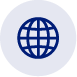 Press Office Phone: (+48 22) 608 38 04 e-mail: obslugaprasowa@stat.gov.pl@StatPoland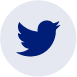 Press Office Phone: (+48 22) 608 38 04 e-mail: obslugaprasowa@stat.gov.pl@GlownyUrzadStatystyczny 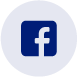 gus_stat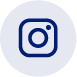 glownyurzadstatystycznygus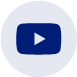 glownyurzadstatystyczny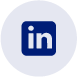 Related informationProduction of major industrial products in May 2022  Production of industrial products related to the prevention of spreading combating COVID-19 in May 2022 Data available in databasesKnowledge Databases Industrial ProductionTerms used in official statisticsManufactured productionRelated informationProduction of major industrial products in May 2022  Production of industrial products related to the prevention of spreading combating COVID-19 in May 2022 Data available in databasesKnowledge Databases Industrial ProductionTerms used in official statisticsManufactured production